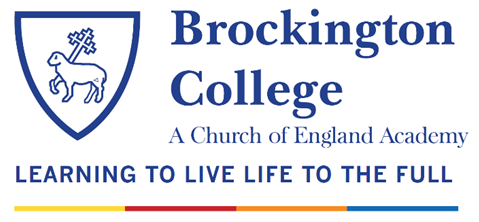 Application Form for Teaching and Support Staff PositionsApplication Form for Teaching and Support Staff PositionsApplication Form for Teaching and Support Staff PositionsApplication Form for Teaching and Support Staff PositionsApplication Form for Teaching and Support Staff PositionsApplication Form for Teaching and Support Staff PositionsApplication Form for Teaching and Support Staff PositionsApplication Form for Teaching and Support Staff PositionsApplication Form for Teaching and Support Staff PositionsApplication Form for Teaching and Support Staff PositionsApplication Form for Teaching and Support Staff PositionsPlease complete all sections of the application form and return to recruitment@brockington.leics.sch.uk.  Add separate sheets if necessary. Please complete all sections of the application form and return to recruitment@brockington.leics.sch.uk.  Add separate sheets if necessary. Please complete all sections of the application form and return to recruitment@brockington.leics.sch.uk.  Add separate sheets if necessary. Please complete all sections of the application form and return to recruitment@brockington.leics.sch.uk.  Add separate sheets if necessary. Please complete all sections of the application form and return to recruitment@brockington.leics.sch.uk.  Add separate sheets if necessary. Please complete all sections of the application form and return to recruitment@brockington.leics.sch.uk.  Add separate sheets if necessary. Please complete all sections of the application form and return to recruitment@brockington.leics.sch.uk.  Add separate sheets if necessary. Please complete all sections of the application form and return to recruitment@brockington.leics.sch.uk.  Add separate sheets if necessary. Please complete all sections of the application form and return to recruitment@brockington.leics.sch.uk.  Add separate sheets if necessary. Please complete all sections of the application form and return to recruitment@brockington.leics.sch.uk.  Add separate sheets if necessary. Please complete all sections of the application form and return to recruitment@brockington.leics.sch.uk.  Add separate sheets if necessary. Post Applied For:Personal DetailsPersonal DetailsPersonal DetailsPersonal DetailsPersonal DetailsPersonal DetailsPersonal DetailsPersonal DetailsPersonal DetailsPersonal DetailsPersonal DetailsTitle:Title:Surname:Surname:Surname:Forename(s):Forename(s):Previous Name(s):Previous Name(s):Previous Name(s):Address and Postcode:Address and Postcode:Home Tel No:Home Tel No:Mobile Tel No:Mobile Tel No:Mobile Tel No:Which number are you happy to be contacted on? 	Home No:   	    Mobile No:   Which number are you happy to be contacted on? 	Home No:   	    Mobile No:   Which number are you happy to be contacted on? 	Home No:   	    Mobile No:   Which number are you happy to be contacted on? 	Home No:   	    Mobile No:   Which number are you happy to be contacted on? 	Home No:   	    Mobile No:   Which number are you happy to be contacted on? 	Home No:   	    Mobile No:   Which number are you happy to be contacted on? 	Home No:   	    Mobile No:   Which number are you happy to be contacted on? 	Home No:   	    Mobile No:   Which number are you happy to be contacted on? 	Home No:   	    Mobile No:   Which number are you happy to be contacted on? 	Home No:   	    Mobile No:   Which number are you happy to be contacted on? 	Home No:   	    Mobile No:   Email Address:Email Address:Email Address:Teacher number (if applicable):Teacher number (if applicable):Teacher number (if applicable):NI Number:NI Number:Present Employment (or most recent)                                                                  (format for dates DD/MM/YYYY)Present Employment (or most recent)                                                                  (format for dates DD/MM/YYYY)Present Employment (or most recent)                                                                  (format for dates DD/MM/YYYY)Present Employment (or most recent)                                                                  (format for dates DD/MM/YYYY)Present Employment (or most recent)                                                                  (format for dates DD/MM/YYYY)Present Employment (or most recent)                                                                  (format for dates DD/MM/YYYY)Present Employment (or most recent)                                                                  (format for dates DD/MM/YYYY)Present Employment (or most recent)                                                                  (format for dates DD/MM/YYYY)Present Employment (or most recent)                                                                  (format for dates DD/MM/YYYY)Present Employment (or most recent)                                                                  (format for dates DD/MM/YYYY)Present Employment (or most recent)                                                                  (format for dates DD/MM/YYYY)Post Title:Post Title:Date Appointed:Date Appointed:Date Appointed:Date Appointed:Employer’s Name:Employer’s Name:Employer’s 
Address:Employer’s 
Address:Type (if school):Type (if school):Age Range (if school):Age Range (if school):Age Range (if school):Age Range (if school):Subjects(s) Taught (if applicable):Subjects(s) Taught (if applicable):No. on Roll (if school):No. on Roll (if school):No. on Roll (if school):No. on Roll (if school):Salary on Leaving:(specify allowances)Salary on Leaving:(specify allowances)Notice period:Notice period:Notice period:Notice period:Date Left (if applicable):Date Left (if applicable):Reason for Leaving:Reason for Leaving:Reason for Leaving:Reason for Leaving:References (0ne reference MUST be from your current/most recent employer &  headteacher if at a school)References (0ne reference MUST be from your current/most recent employer &  headteacher if at a school)References (0ne reference MUST be from your current/most recent employer &  headteacher if at a school)References (0ne reference MUST be from your current/most recent employer &  headteacher if at a school)References (0ne reference MUST be from your current/most recent employer &  headteacher if at a school)References (0ne reference MUST be from your current/most recent employer &  headteacher if at a school)References (0ne reference MUST be from your current/most recent employer &  headteacher if at a school)References (0ne reference MUST be from your current/most recent employer &  headteacher if at a school)References (0ne reference MUST be from your current/most recent employer &  headteacher if at a school)References (0ne reference MUST be from your current/most recent employer &  headteacher if at a school)References (0ne reference MUST be from your current/most recent employer &  headteacher if at a school)Title & Name:Title & Name:Title & Name:Title & Name:Title & Name:Title & Name:Job Title:Job Title:Job Title:Job Title:Job Title:Job Title:Address and Postcode:Address and Postcode:Address and Postcode:Address and Postcode:Address and Postcode:Address and Postcode:Contact Number: Contact Number: Contact Number:Contact Number:Contact Number:Contact Number:Email Address: Email Address: Email Address:Email Address:Email Address:Email Address:Relationship to Applicant:Relationship to Applicant:Relationship to Applicant:Relationship to Applicant:Relationship to Applicant:Relationship to Applicant:Character references will not be accepted , referees MUST only be those who can comment authoritatively on your workCharacter references will not be accepted , referees MUST only be those who can comment authoritatively on your workCharacter references will not be accepted , referees MUST only be those who can comment authoritatively on your workCharacter references will not be accepted , referees MUST only be those who can comment authoritatively on your workCharacter references will not be accepted , referees MUST only be those who can comment authoritatively on your workCharacter references will not be accepted , referees MUST only be those who can comment authoritatively on your workCharacter references will not be accepted , referees MUST only be those who can comment authoritatively on your workCharacter references will not be accepted , referees MUST only be those who can comment authoritatively on your workCharacter references will not be accepted , referees MUST only be those who can comment authoritatively on your workCharacter references will not be accepted , referees MUST only be those who can comment authoritatively on your workCharacter references will not be accepted , referees MUST only be those who can comment authoritatively on your workPrevious Employment Record – starting with the most recent (Add continuation page if required)Previous Employment Record – starting with the most recent (Add continuation page if required)Previous Employment Record – starting with the most recent (Add continuation page if required)Previous Employment Record – starting with the most recent (Add continuation page if required)Previous Employment Record – starting with the most recent (Add continuation page if required)Previous Employment Record – starting with the most recent (Add continuation page if required)Previous Employment Record – starting with the most recent (Add continuation page if required)Previous Employment Record – starting with the most recent (Add continuation page if required)Previous Employment Record – starting with the most recent (Add continuation page if required)Previous Employment Record – starting with the most recent (Add continuation page if required)Dates: (DD/MM/YYYY)Dates: (DD/MM/YYYY)Employer’s Name & Address:Post:Post:Post:Salary (inc allowances):Salary (inc allowances):Reason for leaving:Reason for leaving:From:To:Employer’s Name & Address:Post:Post:Post:Salary (inc allowances):Salary (inc allowances):Reason for leaving:Reason for leaving:Education                                                                                                    (format for dates DD/MM/YYYY)Education                                                                                                    (format for dates DD/MM/YYYY)Education                                                                                                    (format for dates DD/MM/YYYY)Education                                                                                                    (format for dates DD/MM/YYYY)Education                                                                                                    (format for dates DD/MM/YYYY)Education                                                                                                    (format for dates DD/MM/YYYY)Education                                                                                                    (format for dates DD/MM/YYYY)Education                                                                                                    (format for dates DD/MM/YYYY)Education                                                                                                    (format for dates DD/MM/YYYY)Education                                                                                                    (format for dates DD/MM/YYYY)Dates: Dates: Establishment Name & Address:Establishment Name & Address:Establishment Name & Address:Establishment Name & Address:Qualifications:Qualifications:Grade:Grade:From:To:Establishment Name & Address:Establishment Name & Address:Establishment Name & Address:Establishment Name & Address:Qualifications:Qualifications:Grade:Grade:Membership of Professional Organisations                                         (format for dates DD/MM/YYYY)Membership of Professional Organisations                                         (format for dates DD/MM/YYYY)Membership of Professional Organisations                                         (format for dates DD/MM/YYYY)Membership of Professional Organisations                                         (format for dates DD/MM/YYYY)Membership of Professional Organisations                                         (format for dates DD/MM/YYYY)Membership of Professional Organisations                                         (format for dates DD/MM/YYYY)Membership of Professional Organisations                                         (format for dates DD/MM/YYYY)Membership of Professional Organisations                                         (format for dates DD/MM/YYYY)Membership of Professional Organisations                                         (format for dates DD/MM/YYYY)Membership of Professional Organisations                                         (format for dates DD/MM/YYYY)Dates of Membership:Dates of Membership:Professional Body / OrganisationProfessional Body / OrganisationProfessional Body / OrganisationMembership Level/Grade and DurationMembership Level/Grade and DurationMembership Level/Grade and DurationMembership Level/Grade and DurationMembership Level/Grade and DurationFrom:To:Professional Body / OrganisationProfessional Body / OrganisationProfessional Body / OrganisationMembership Level/Grade and DurationMembership Level/Grade and DurationMembership Level/Grade and DurationMembership Level/Grade and DurationMembership Level/Grade and DurationRelevant Professional Development (in the last 5 years)                               (format for dates DD/MM/YYYY)Relevant Professional Development (in the last 5 years)                               (format for dates DD/MM/YYYY)Relevant Professional Development (in the last 5 years)                               (format for dates DD/MM/YYYY)Relevant Professional Development (in the last 5 years)                               (format for dates DD/MM/YYYY)Relevant Professional Development (in the last 5 years)                               (format for dates DD/MM/YYYY)Relevant Professional Development (in the last 5 years)                               (format for dates DD/MM/YYYY)Relevant Professional Development (in the last 5 years)                               (format for dates DD/MM/YYYY)Relevant Professional Development (in the last 5 years)                               (format for dates DD/MM/YYYY)Relevant Professional Development (in the last 5 years)                               (format for dates DD/MM/YYYY)Relevant Professional Development (in the last 5 years)                               (format for dates DD/MM/YYYY)Dates:Dates:Organising Body:Organising Body:Subject:Subject:Subject:Grade:Grade:Duration:From:To:Organising Body:Organising Body:Subject:Subject:Subject:Grade:Grade:Duration:Break in Previous Employment History (if applicable)                                   (format for dates DD/MM/YYYY)Break in Previous Employment History (if applicable)                                   (format for dates DD/MM/YYYY)Break in Previous Employment History (if applicable)                                   (format for dates DD/MM/YYYY)Break in Previous Employment History (if applicable)                                   (format for dates DD/MM/YYYY)Break in Previous Employment History (if applicable)                                   (format for dates DD/MM/YYYY)Break in Previous Employment History (if applicable)                                   (format for dates DD/MM/YYYY)Break in Previous Employment History (if applicable)                                   (format for dates DD/MM/YYYY)Break in Previous Employment History (if applicable)                                   (format for dates DD/MM/YYYY)Break in Previous Employment History (if applicable)                                   (format for dates DD/MM/YYYY)Break in Previous Employment History (if applicable)                                   (format for dates DD/MM/YYYY)Dates:Dates:Reason for break:Reason for break:Reason for break:Reason for break:Reason for break:Reason for break:Reason for break:Reason for break:From:To:Reason for break:Reason for break:Reason for break:Reason for break:Reason for break:Reason for break:Reason for break:Reason for break:Summary of Experience, Skills, Knowledge & CompetenciesPlease outline your suitability for the role by referring to the person specification and providing evidence of impact and outcomes (maximum of 2 pages):Additional Information – Maximum of 500 Words (if required)Please detail any further information you feel is relevant to your application that has not already been covered on this application:Interview Arrangements                                                                          (format for dates DD/MM/YYYY)Please indicate below any dates you would not be available for interview:Disability / Health ConditionsThe Equality Act 2010 defines disability as ‘a physical or mental impairment which has a substantial and long-term adverse effect on the ability to carry out normal day-to-day activities.’Do you consider yourself to be disabled?  	Please indicate below if you require any reasonable adjustments, due to a disability or health condition, to enable an interview, or which you wish us to take into account when considering your application?Criminal Convictions & Cautions                                                            (format for dates DD/MM/YYYY)Criminal Convictions & Cautions                                                            (format for dates DD/MM/YYYY)Do you have any convictions, cautions, reprimands or final warnings that are not “protected” as defined by the Rehabilitation of Offenders Act 1974 (Exceptions) Order 1975 (as amended in 2013) by SI 2013 1198 available at www.gov.uk.    If ‘Yes’, please provide the details in a sealed envelope and attach to your form including date, court and nature of offence.Do you have any convictions, cautions, reprimands or final warnings that are not “protected” as defined by the Rehabilitation of Offenders Act 1974 (Exceptions) Order 1975 (as amended in 2013) by SI 2013 1198 available at www.gov.uk.    If ‘Yes’, please provide the details in a sealed envelope and attach to your form including date, court and nature of offence.In addition, as this post is defined under Safeguarding Vulnerable Groups Act 2006 as a ‘regulated activity’ we will require the successful candidate to produce either an appropriate valid enhanced criminal record certificate or apply to the Disclosure and Barring Service for an enhanced check for a regulated activity.In addition, as this post is defined under Safeguarding Vulnerable Groups Act 2006 as a ‘regulated activity’ we will require the successful candidate to produce either an appropriate valid enhanced criminal record certificate or apply to the Disclosure and Barring Service for an enhanced check for a regulated activity.Declaration: I have read and understood the above statement.  If I have any convictions or cautions to declare I will supply written details of them, in a separate envelope marked ‘private and confidential’ with this application.Declaration: I have read and understood the above statement.  If I have any convictions or cautions to declare I will supply written details of them, in a separate envelope marked ‘private and confidential’ with this application.Signature:       Date:       Data Protection ActData Protection ActData Protection ActThe information you supply when submitting an application will be held for monitoring and evaluation purposes and in connection with any future contact.  When you sign and return this form you are giving your permission to process and hold the information you have supplied on it, including any information you consider to be personal and sensitive.  If your application is unsuccessful, the form will be held for up to 6 months and then destroyed.  For successful candidates, their information will be held in accordance with the Brockington College Data Retention Policy. The information you supply when submitting an application will be held for monitoring and evaluation purposes and in connection with any future contact.  When you sign and return this form you are giving your permission to process and hold the information you have supplied on it, including any information you consider to be personal and sensitive.  If your application is unsuccessful, the form will be held for up to 6 months and then destroyed.  For successful candidates, their information will be held in accordance with the Brockington College Data Retention Policy. The information you supply when submitting an application will be held for monitoring and evaluation purposes and in connection with any future contact.  When you sign and return this form you are giving your permission to process and hold the information you have supplied on it, including any information you consider to be personal and sensitive.  If your application is unsuccessful, the form will be held for up to 6 months and then destroyed.  For successful candidates, their information will be held in accordance with the Brockington College Data Retention Policy. Applicant Declaration                                                                               (format for dates DD/MM/YYYY)Applicant Declaration                                                                               (format for dates DD/MM/YYYY)Applicant Declaration                                                                               (format for dates DD/MM/YYYY)I confirm that the statements in this application are true, correct and accurate and that I have not omitted any facts which may have any bearing on my application.  By signing this form I agree to Brockington College using this information to consult any third parties or external organisations for the purposes of confirming and/or clarifying such informationI confirm that the statements in this application are true, correct and accurate and that I have not omitted any facts which may have any bearing on my application.  By signing this form I agree to Brockington College using this information to consult any third parties or external organisations for the purposes of confirming and/or clarifying such informationI confirm that the statements in this application are true, correct and accurate and that I have not omitted any facts which may have any bearing on my application.  By signing this form I agree to Brockington College using this information to consult any third parties or external organisations for the purposes of confirming and/or clarifying such informationI understand that if I do not tell you about any relationships with employees or governors at Brockington College, or I neglect to tell you about any unspent criminal convictions including cautions, reprimands, warnings or that I am under investigation or have pending prosecutions and this is discovered after appointment, I could be dismissed without notice.I understand that if I do not tell you about any relationships with employees or governors at Brockington College, or I neglect to tell you about any unspent criminal convictions including cautions, reprimands, warnings or that I am under investigation or have pending prosecutions and this is discovered after appointment, I could be dismissed without notice.I understand that if I do not tell you about any relationships with employees or governors at Brockington College, or I neglect to tell you about any unspent criminal convictions including cautions, reprimands, warnings or that I am under investigation or have pending prosecutions and this is discovered after appointment, I could be dismissed without notice.I can produce the original documents of my qualifications, prior to any appointment.I can produce the original documents of my qualifications, prior to any appointment.I understand that any canvassing, directly or indirectly, will be a disqualification.I understand that any canvassing, directly or indirectly, will be a disqualification.I understand I am required to provide documents proving eligibility to work in the UK, prior to any appointment.I understand I am required to provide documents proving eligibility to work in the UK, prior to any appointment.I am prepared to undergo a medical examination, prior to any appointment.I am prepared to undergo a medical examination, prior to any appointment.Signature:       Date:       Date:       Equal Opportunities Monitoring Section (to be removed from application form prior to shortlisting)Equal Opportunities Monitoring Section (to be removed from application form prior to shortlisting)Equal Opportunities Monitoring Section (to be removed from application form prior to shortlisting)Equal Opportunities Monitoring Section (to be removed from application form prior to shortlisting)Brockington College wants to meet the aims and commitments set out in its equality policy.  This includes not discriminating under the Equality Act 2010, and building an accurate picture of the make-up of the workforce in encouraging equality and diversity.  The school needs your help and co-operation to enable it to do this, but filling in this form is voluntary.  The information you provide will stay confidential and be stored securely.Brockington College wants to meet the aims and commitments set out in its equality policy.  This includes not discriminating under the Equality Act 2010, and building an accurate picture of the make-up of the workforce in encouraging equality and diversity.  The school needs your help and co-operation to enable it to do this, but filling in this form is voluntary.  The information you provide will stay confidential and be stored securely.Brockington College wants to meet the aims and commitments set out in its equality policy.  This includes not discriminating under the Equality Act 2010, and building an accurate picture of the make-up of the workforce in encouraging equality and diversity.  The school needs your help and co-operation to enable it to do this, but filling in this form is voluntary.  The information you provide will stay confidential and be stored securely.Brockington College wants to meet the aims and commitments set out in its equality policy.  This includes not discriminating under the Equality Act 2010, and building an accurate picture of the make-up of the workforce in encouraging equality and diversity.  The school needs your help and co-operation to enable it to do this, but filling in this form is voluntary.  The information you provide will stay confidential and be stored securely.1)	How would you describe your ethnicity?                                Prefer not to state1)	How would you describe your ethnicity?                                Prefer not to state1)	How would you describe your ethnicity?                                Prefer not to state1)	How would you describe your ethnicity?                                Prefer not to statea) Whitea) Whiteb) Mixedc) Asian & British Asian British British White & Black Caribbean Indian Irish Irish White & Black African Pakistani White & Asian Bangladeshi Any other White background* Any other White background* Any other mixed background* Any other Asian background** please state:      * please state:      * please state:      * please state:      d) Black or Black Britishd) Black or Black Britishe) Chinese of Other Ethnic Groupf) Gypsy / Traveller Caribbean Caribbean Chinese Irish Traveller African African Romany Gypsy Any other Black background* Any other Black background* Any other Ethnic Group* Any other background** please state:      * please state:      * please state:      * please state:      2)	My sex is:2)	My sex is: Male Female Prefer not to state3)	My date of birth is (DD/MM/YYYY):3)	My date of birth is (DD/MM/YYYY): Prefer not to state             Age:              Age: 4)	The Equality Act 2010 defines disability as ‘A physical or mental impairment which has a substantial and long term adverse effect on the ability to carry out normal day-to-day activities’.  I consider myself to be:4)	The Equality Act 2010 defines disability as ‘A physical or mental impairment which has a substantial and long term adverse effect on the ability to carry out normal day-to-day activities’.  I consider myself to be:4)	The Equality Act 2010 defines disability as ‘A physical or mental impairment which has a substantial and long term adverse effect on the ability to carry out normal day-to-day activities’.  I consider myself to be:4)	The Equality Act 2010 defines disability as ‘A physical or mental impairment which has a substantial and long term adverse effect on the ability to carry out normal day-to-day activities’.  I consider myself to be: Disabled Non-Disabled Prefer not to state5)	My religion is:5)	My religion is:5)	My religion is:5)	My religion is: Buddhist Christian (all denominations) Hindu JewishMuslim Sikh None Prefer not to state Other ** please state:      6)	My sexual orientation is:6)	My sexual orientation is:6)	My sexual orientation is:6)	My sexual orientation is: Bi-sexual Gay Lesbian Heterosexual Transgender Prefer not to state Other ** please state:      7)         Nationality:       7)         Nationality:       7)         Nationality:       7)         Nationality:       8)         Where did you see this vacancy advertised?       8)         Where did you see this vacancy advertised?       8)         Where did you see this vacancy advertised?       8)         Where did you see this vacancy advertised?       9)          Post applied for:        9)          Post applied for:        9)          Post applied for:        9)          Post applied for:        10)        Applicant’s name:        10)        Applicant’s name:        10)        Applicant’s name:        10)        Applicant’s name:        